様  式　１令和　　年　　月　　日浄水発生土緑化材認定申請書兵庫県土木部長　様申請者　　住所氏名　　　　　　　　　　　　　　　　　（法人にあっては名称及び代表者の氏名）電話番号下記の浄水発生土緑化材について、浄水発生土を混合した植生基材使用促進要領第３条による認定を受けたいので、関係書類を添えて申請します。（認定を受けようとする製品）浄水発生土緑化材の名称：（認定を受けようとする製品を製造する工場）名称：所在地：電話番号：（添付書類）（1）浄水発生土有効利用事業者募集における審査結果通知書の写し（2）申請者の法人登記簿謄本の写し（申請者が個人の場合は住民票及び身分証明書の写しまたはこれに代わるもの）（3）浄水発生土緑化材の概要書（様式２）及び植生基材の製造及び施工実績（様式３）（4）浄水発生土有効利用事業計画書（様式４）（5）製造工程及び浄水発生土保管場所が分かる写真、図面（6）その他必要書類・その他（　　　）（担当）　○○課　○○　○○TELFAXE-MAIL様  式　２令和　　年　　月　　日浄水発生土緑化材の概要書※「浄水発生土緑化材の特徴」については、緑化材の特性（物理･化学･生物的特性など）、配合材料及び配合率（浄水発生土の配合率「体積比」は、10%以上であること）、製造、加工方法、施工性（一般的な吹付機械での施工の可否）、経済性等について簡潔に記載ください。様  式　３令和　　年　　月　　日植生基材の製造及び施工実績※代表企業、共同企業のいずれかまたは全ての過去5年度（参加申込年度を含まない）における植生基材の製造実績及び工事現場での施工実績を記載してください。ただし、製造及び施工実績は浄水発生土緑化材に限りません。※施工実績は、兵庫県内での施工実績（県内実績がない場合は近隣府県での実績）とし、新しいものから順に記載してください（最大15件）。施工実績を多数有する場合も、枠の追加は不要です。※施工面積が不明な場合は、出荷量（m3）／5cmで概算数量を算出する。（記載例）様  式　４令和　　年　　月　　日浄水発生土有効利用事業　計画書兵庫県土木部長　様浄水発生土有効利用事業に係る計画について、関係資料を添え提出します。（代表企業）　　事業者名　　　　　　　　　　　　　　　　　　　　　　所在地　　　　　　　　　　　　　　　　　　　　　　代表者名　　　　　　　　　　　　　　　　　　　　　　（共同企業1）　事業者名　　　　　　　　　　　　　　　　　　　　　　所在地　　　　　　　　　　　　　　　　　　　　　　代表者名　　　　　　　　　　　　　　　　　　　　　　（共同企業2）　事業者名　　　　　　　　　　　　　　　　　　　　　　所在地　　　　　　　　　　　　　　　　　　　　　　代表者名　　　　　　　　　　　　　　　　　　　　　　※共同企業の記入欄が不足する場合は、追加してください。【連絡先】１　有効利用事業者の概要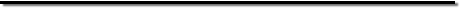 (1)　事業者名称等※共同企業の記入欄が不足する場合は、追加してください。(2)　浄水発生土緑化材の名称(3)　製造施設の概要(4)  浄水発生土有効利用量（年間）２  浄水発生土緑化材の品質(1)　プランター試験の結果ア　発芽調査イ　異常症状ウ　生育状態(2)  成分分析の結果(3)　現地吹付試験の結果ア　吹付施工イ　確認調査ウ　試験施工状況写真様 　式　４－２令和　　年　　月　　日浄水発生土有効利用事業継続計画書兵庫県土木部長　様浄水発生土有効利用事業に係る計画について、関係資料を添え提出します。（代表企業）　　事業者名　　　　　　　　　　　　　　　　　　　　　　所在地　　　　　　　　　　　　　　　　　　　　　　代表者名　　　　　　　　　　　　　　　　　　　　　　（共同企業1）　事業者名　　　　　　　　　　　　　　　　　　　　　　所在地　　　　　　　　　　　　　　　　　　　　　　代表者名　　　　　　　　　　　　　　　　　　　　　　（共同企業2）　事業者名　　　　　　　　　　　　　　　　　　　　　　所在地　　　　　　　　　　　　　　　　　　　　　　代表者名　　　　　　　　　　　　　　　　　　　　　　※共同企業の記入欄が不足する場合は、追加してください。【連絡先】１　有効利用事業者の概要(1)　事業者名称等※共同企業の記入欄が不足する場合は、追加してください。(2)　浄水発生土緑化材の名称(3)　製造施設の概要(4)  浄水発生土有効利用量（年間）２  浄水発生土緑化材の品質(1)　成分分析の結果(2)　確認調査工事名：　　　　　　　　　　　　　　　　　　　　出荷日：　　　　　　　　　　　　確認日：　　　　　　　　　　　　　　　　　確認者職氏名：　　　　　　　　　　　　ウ　緑化状況写真様　式　５技企　第      号令和  年  月　日○○　○○　様兵庫県土木部長浄水発生土緑化材の認定について（通知）令和○○年○月○○日付で申請のあった件については、浄水発生土を混合した植生基材使用促進要領第７条に基づき下記のとおり認定します。記１　認定する製品浄水発生土緑化材の名称：○○○２　認定する工場の名称及び所在地名称：○○○所在地：○○３　有効期限○○年○○月○○日様　式　６令和　　年　　月　　日変　更　届兵庫県土木部長　様申請者　　住所氏名　　　　　　　　　　　　　　　　（法人にあっては名称及び代表者の氏名）電話番号　令和○○年○○月○○日付技企第○○○号により認定を受けた下記製品について、変更が生じましたので浄水発生土を混合した植生基材使用促進要領第11条に基づき届け出ます。記（変　更　内　容）社名変更、代表者等の変更は、その内容が確認できる法人登記簿謄本の写し等の関係書類を添付すること。様  式　７令和　　年　　月　　日浄水発生土緑化材認定更新申請書兵庫県土木部長　様申請者　　住所氏名　　　　　　　　　　　　　　　　　（法人にあっては名称及び代表者の氏名）電話番号令和○○年○○月○○日付技企第○○○号により認定を受けた下記の浄水発生土緑化材について、浄水発生土を混合した植生基材使用促進要領第13条による認定の更新を受けたいので、関係書類を添えて申請します。記（認定の更新を受けようとする製品）浄水発生土緑化材の名称：（認定の更新を受けようとする製品を製造する工場）名称：所在地：電話番号：（添付書類）（1）認定更新にかかる審査結果通知書の写し（2）浄水発生土緑化材の概要書（様式2）及び植生基材の製造及び施工実績（様式３）（3）浄水発生土有効利用事業継続計画書（様式４－２）（4）製造工程及び浄水発生土保管場所が分かる写真、図面（5）その他必要書類・成分分析結果・配合証明書・施工業者等からの苦情及びその対応（担当）　○○課　○○　○○TELFAXE-MAIL事業者名（代表企業）浄水発生土緑化材の名称NETIS登録の有無有（登録番号：　　　　　　　　）　・　無ひょうごの土木技術活用システム登録の有無有（登録番号：　　　　　　　　）　・　無製造施設の名称及び所在地（兵庫県内）浄水発生土緑化材の特徴1  浄水発生土緑化材の特性2  配合材料及び配合率3  製造、加工方法4  施工性、経済性5  その他施工年月工　事　名　称施工面積施工箇所発注者名H25.3県道○○○○線道路改良工事1,500㎡兵庫県神戸市兵庫県事業者名担当者名連絡先電話：FAX：E-mail：区分事　業　者　名　称　等事　業　者　名　称　等代表企業事業者名所 在 地代表者名本事業における役割共同企業事業者名所 在 地代表者名本事業における役割共同企業事業者名所 在 地代表者名本事業における役割浄水発生土緑化材の名称製造会社の名称製造施設の所在地設立年月日浄水発生土ストックヤード面積：　　　　　　㎡　（保管可能量：　　　　　　㎥）浄水発生土緑化材(製品)の製造能力日あたり製造量：　　 　㎥/日（浄水発生土使用量： 　　　㎥/日）浄水発生土緑化材(製品)の製造能力月あたり製造量：　　 　㎥/月（浄水発生土使用量：　　　㎥/月）浄水発生土有効利用量　　　　　   　　　㎥/年調査月日調査月日1週目月　日2週目月　日3週目月　日5週目月　日8週目月　日発芽率プランターNo.1％％％％％発芽率プランターNo.2％％％％％発芽率プランターNo.3％％％％％発芽率平　均％％％％％所　見発芽後5～7日（　　月　　日撮影）試験終了時（　　月　　日撮影）分析項目結　　果備　　考pH（H2O）電気伝導率(EC)炭素率(C/N比)一般的な吹付機械での施工の可否可　・　否　（特殊機械名：　　　　　　　　　）吹付時の作業障害の有無有　・　無　（所見：　　　　　　　　　　　　）浄水発生土2m3の吹付施工時間日あたり施工量（t＝5cm）           ㎡/日程度 （吐出量：       ㎥/h程度）区分確認調査時（施工3ヶ月後以降）の植生の状態判定木本群落型植被率が30～50％であり、木本類が10本/㎡以上確認できる。木本群落型植被率が50～70％であり、木本類が5本/㎡以上確認できる。木本群落型草種に70～80％覆われており、木本類が1本/㎡以上確認できる。木本群落型所々に発芽が見られるが、法面全体が裸地状態に見える。木本群落型生育基盤が流亡して、植物の成立の見込みがない。木本群落型木本類の発芽が確認出来ない。木本群落型草本植物の植被率が90％で、木本植物が被圧されている。草 地 型法面から10m離れると法面全体が「緑」に見え、植被率が70～80％以上である。草 地 型10本/㎡程度の発芽はあるが生育が遅い。また、植被率が50～70％である。草 地 型植被率が50％以下である。草 地 型生育基盤が流亡して、植物の成立の見込みがない。施工前（　　月　　日撮影）施工中（　　月　　日撮影）吹付直後（　　月　　日撮影）施工3ヶ月後（　　月　　日撮影）【計画書（様式４）の作成に係る留意事項】浄水発生土有効利用事業計画書（様式４）の作成にあたっては、以下の事項を確認のうえ、記載誤りや添付漏れ等のないよう、留意してください。１　有効利用事業者の概要(1)　事業者名称等ア　共同企業の記入欄が不足する場合は、欄を追加してください。(2)　浄水発生土緑化材の名称ア　審査を受ける浄水発生土緑化材の名称を記載してください。(3)　製造施設の概要ア　浄水発生土緑化材（製品）の製造能力は、製造施設における浄水発生土緑化材の日（及び月）あたりの最大製造量と、その際の浄水発生土使用量を記入してください。イ　製造施設の「施設・設備等の配置図（概略図、A4版、縮尺等任意）」及び「施設の全容、浄水発生土のストックヤード等がわかる現況写真（2～3枚程度）」を添付ください。(4)　浄水発生土有効利用量（年間）ア　有効利用事業者となった場合の浄水発生土の「年間有効利用量（年間購入希望数量）」を記入してください。イ　浄水発生土緑化材の余剰（売れ残り）防止や浄水発生土の適正処分（山積みや不法投棄の防止）等の観点から、近隣での植生基材吹付の需要量や製造施設のストックヤード、製造能力等を精査のうえ記入ください。２　浄水発生土緑化材の品質(1)　プランター試験の結果ア　発芽調査：各時点の調査データ、写真等を保管ください。（必要に応じ提出を求めることがあります。）イ　異常症状：異常症状が認められた場合は、その症状及び原因等について記載ください。ウ　生育状態：それぞれの時点のカラー写真を貼付ください。(2)　成分分析の結果ア　成分分析の３項目（pH、EC、C/N比）については、「堆肥等有機物分析法（2010年度版）財団法人日本土壌協会」等に基づき実施してください。イ　環境計量士等による「計量証明書」を添付してください。(3)試験施工の結果ア　吹付施工(ア)　「一般的な吹付機械での施工の可否」について、該当するものに○印を記入してください。「否」に該当する場合は、（　）内に特殊機械の名称等を記入してください。(イ)　「吹付時の作業障害の有無」について、該当するものに○印を記入ください。企業庁水道課立ち会いのもと実施した吹付施工の際に、企業庁水道課が作業障害等を認めた場合は「有」に該当するものとし、その障害の内容を（　）内に記入ください。(ウ)　「日あたり施工量（t=5cm）」については、企業庁水道課立ち会いのもと計測、確認した単位施工量を「日」あたりに換算した施工量及び「時間」あたり吐出量を記入してください。イ　確認調査(ア)　吹付施工後3ヶ月以上経過した時点で、企業庁水道課立ち会いのもと実施した確認調査の際に、企業庁水道課が判定した「植生の状態」の該当欄に○印を記入してください。(イ)　確認調査の際に、「植生の状態」の判断に用いたデータ（写真を含む）を保管ください。（必要に応じ提出を求めることがあります。）ウ　試験施工状況写真(ア)　写真貼付欄を設けた各時点について、試験施工を行った区画の全容が把握できる写真を貼付ください。(イ)　その他、吹付施工の状況等が確認出来る写真を撮影し保管ください。（必要に応じ提出を求めることがあります。）事業者名担当者名連絡先電話：FAX：E-mail：区分事　業　者　名　称　等事　業　者　名　称　等代表企業事業者名所 在 地代表者名本事業における役割共同企業事業者名所 在 地代表者名本事業における役割共同企業事業者名所 在 地代表者名本事業における役割浄水発生土緑化材の名称製造会社の名称製造施設の所在地設立年月日浄水発生土ストックヤード面積：　　　　　　㎡　（保管可能量：　　　　　　㎥）浄水発生土緑化材(製品)の製造能力日あたり製造量：　　 　㎥/日（浄水発生土使用量： 　　　㎥/日）浄水発生土緑化材(製品)の製造能力月あたり製造量：　　 　㎥/月（浄水発生土使用量：　　　㎥/月）浄水発生土有効利用量　　　　　   　　　㎥/年分析項目結　　果備　　考pH（H2O）電気伝導率(EC)炭素率(C/N比)区分確認調査時（施工3ヶ月後以降）の植生の状態判定木本群落型植被率が30～50％であり、木本類が10本/㎡以上確認できる。木本群落型植被率が50～70％であり、木本類が5本/㎡以上確認できる。木本群落型草種に70～80％覆われており、木本類が1本/㎡以上確認できる。木本群落型所々に発芽が見られるが、法面全体が裸地状態に見える。木本群落型生育基盤が流亡して、植物の成立の見込みがない。木本群落型木本類の発芽が確認出来ない。木本群落型草本植物の植被率が90％で、木本植物が被圧されている。草 地 型法面から10m離れると法面全体が「緑」に見え、植被率が70～80％以上である。草 地 型10本/㎡程度の発芽はあるが生育が遅い。また、植被率が50～70％である。草 地 型植被率が50％以下である。草 地 型生育基盤が流亡して、植物の成立の見込みがない。全景（　　月　　日撮影）近景（　　月　　日撮影）認　定　製　品変　更　事　項変　　更　　前変　　更　　後